Oaxaca Ciudad y mercado, Monte Albán, Arrazola, Cuilapam, árbol del Tule, Hierve el agua, Mitla y Teotitlán del valle 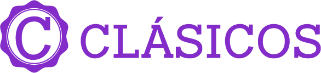 Duración: 4 díasSalidas compartidas: Diarias (vigencia de viaje diciembre 2020)Salidas privadas: Todos los días (desde 2 personas)DÍA 01.		LLEGADA A OAXACA – CITY TOUR PROBADITAS OAXACA.Recepción en el aeropuerto o central de autobuses de Oaxaca y traslado al hotel elegido. El traslado se efectúa con todas las medidas de higiene y sanitización en las unidades. Check in en el hotel. El ingreso a las habitaciones es a partir de las 15:00 hrs. en adelante. A las 16:00 hrs. el Tour peatonal “City tour con Probaditas Oaxaca” (duración aproximada 3 hrs). Caminata por los principales sitios de interés de la ciudad, donde a través de sabores, colores, aromas y cantera verde, vamos descubriendo la historia de nuestra hermosa Oaxaca. Recorremos el Zócalo de la ciudad, declarado patrimonio de la humanidad por la Unesco. Los vendedores del mercado nos sorprenderán con un:"¿qué le damos?, Chapulines, Tortillas, ¿qué va llevar?”, y los diferentes aromas provocarán nuestro antojo y prepararán a nuestro paladar para degustar probaditas de quesillo, chapulines, nieves y un sin fin de antojitos tradicionales. Finalizamos con una molienda de chocolate. Regreso a su hotel por cuenta del pasajeroAlojamiento.DÍA 02.		OAXACA – MONTE ALBÁN – ARRAZOLA - CUILAPAM08:00 hrs. Desayuno. 10:00 hrs. Arrancamos la mañana con nuestro tour al “Monte Albán Imperio Zapoteca” (duración aproximada 8.5 hrs). A la hora acordada, pasaremos por usted a su hotel. En este paseo nos cargamos de energía en la que fuera la ciudad más grande de los zapotecos, Monte Albán, situado estratégicamente en una montaña en el corazón de los Valles Centrales, nos impresionará con su gran plaza, el juego de pelota, los danzantes, la tumba siete y mucho más. Serpenteando vamos colina abajo hasta encontrar el poblado de San Antonio Arrazola comunidad que nos cautivara con el color y magia que plasma cada artesano en sus piezas. Nuestra siguiente parada será Cuilapam de Guerrero, donde está erigido uno de los íconos de Oaxaca del siglo XVI, el Ex-Convento Dominico de Santiago Apóstol, el cual nunca pudo ser terminado.  Fue en este monumento histórico donde estuvo preso y finalmente fue fusilado el general Vicente Guerrero. Finalmente, visitaremos San Bartolo Coyotepec, en esta población se elabora la famosa “cerámica de barro negro”.  Las piezas son moldeadas y decoradas usando antiguas técnicas de bruñido y calado, posteriormente son cocidas en horno bajo tierra. Comida en recorrido (no incluye bebidas).  Alojamiento. regreso al hotel. DÍA 03.		OAXACA – ÁRBOL DEL TULE – HIERVE EL AGUA – MITLA – TEOTITLÁN DEL VALLE08:00 hrs. Desayuno. 10:00 hrs. Iniciamos el Tour “Mitla vestigios ancestrales” (Duración aproximada 9.5 hrs). A la hora acordada, pasaremos por usted a su hotel y comenzaremos nuestro traslado.Visitamos el Árbol del Tule, legendario ahuehuete con más de 2000 años de historia. En seguida nos esperan las cascadas petrificadas, sólo hay dos en el mundo, que son: Hierve el Agua, Oaxaca y Pamukkale, Turquía. Hierve el Agua es una red de manantiales de aguas no termales, aunque fuertemente efervescentes, que aparentan estar a punto de ebullición, y que por su alto contenido de sales minerales han ido formando cascadas petrificadas a lo largo de sus escurrimientos. Continuamos a la zona arqueológica de Mitla, “La ciudad de los muertos”, edificada por los Mixtecos, donde admiraremos el sincretismo de sus edificaciones en paredes adornadas con grecas de piedra.Posteriormente degustamos un rico mezcal, mientras conocemos su proceso artesanal de elaboración. Para finalizar visitamos Teotitlán del Valle, población reconocida por la elaboración de tapetes de lana. Comida en recorrido (no incluye bebidas). Regreso al hotel.Alojamiento. DÍA 04.		OAXACA Desayuno. A la hora indicada traslado al aeropuerto o a la central de autobuses. Fin de los servicios.INCLUYE: Traslado aeropuerto o central de autobuses – hotel – aeropuerto o central de autobuses, en servicio compartido con capacidad controlada y vehículos previamente sanitizados.3 noches de hospedaje en Oaxaca Desayuno americano Transportación terrestre para los tours en servicio compartido con capacidad controlada, vehículos previamente sanitizados y con todas las medidas de higiene.Admisiones a los sitios de visitaCity tour con probaditasTour de Monte Albán imperio Zapotecas, con comida buffet incluida en destino (no incluye bebidas)Tour Mitla vestigios ancestrales con comida buffet incluida en destino (no incluye bebidas)1 botella de agua (350 ml) en todos los recorridosNO INCLUYE:Extras en hotelesBoletos aéreos o de autobús Servicios, excursiones o comidas no especificadas Regreso al hotel después del City tour con probaditasPropinas a camaristas, botones, guías, choferes, gastos personalesIMPORTANTE:Se reserva el derecho de modificar el orden de los tours dentro de un paquete, además de cambiar el orden de las visitas, por cuestiones de operación internas o por fuerza mayorEl regreso del al termino de City Tour al hotel es por cuenta del cliente. A su llegada se le indicarán los horarios de pick up previos a las actividades marcadas en itinerario, esto dependerá de la ubicación del hotel, ya que los tours y traslados son en servicio compartido. La unidad hace su recorrido de 09:00 a 10:00 h para recoger a los viajeros e iniciar el tour, este horario puede variar dependiendo de las condiciones del tráfico.Se sugiere llevar a los recorridos: bloqueador solar, sombrero, lentes de sol, ropa fresca y calzado cómodo (tipo tenis preferentemente) y efectivo para compras en caso de que requieran algún suvenir en los lugares a visitar HOTELES PREVISTO O SIMILARES HOTELES PREVISTO O SIMILARES HOTELES PREVISTO O SIMILARES HOTELES PREVISTO O SIMILARESNOCHESCIUDADHOTELCATOAXACAOAXACA REALP3OAXACAFORTIN PLAZAPSOAXACAPARADOR SAN MIGUELBPRECIO POR PERSONA EN MXN (MINIMO 2 PERSONAS) PRECIO POR PERSONA EN MXN (MINIMO 2 PERSONAS) PRECIO POR PERSONA EN MXN (MINIMO 2 PERSONAS) PRECIO POR PERSONA EN MXN (MINIMO 2 PERSONAS) PRECIO POR PERSONA EN MXN (MINIMO 2 PERSONAS) PRECIO POR PERSONA EN MXN (MINIMO 2 PERSONAS) SERVICIOS TERRESTRES COMPARTIDO CON CAPACIDAD CONTROLADASERVICIOS TERRESTRES COMPARTIDO CON CAPACIDAD CONTROLADASERVICIOS TERRESTRES COMPARTIDO CON CAPACIDAD CONTROLADASERVICIOS TERRESTRES COMPARTIDO CON CAPACIDAD CONTROLADASERVICIOS TERRESTRES COMPARTIDO CON CAPACIDAD CONTROLADASERVICIOS TERRESTRES COMPARTIDO CON CAPACIDAD CONTROLADADBLTPLCPLSGLMNRPRIMERA80207580731099305270PRIMERA CON AEREO944090008730113506690PRIMERA SUPERIOR904085508260132505270PRIMERA SUPERIOR CON AEREO1046099709680132506690BOUTIQUE 1114098709190160105270BOUTIQUE CON AEREO125601129010610174306690RUTA AÉREA SUGERIADA EN CLASE "A" CON AEROMAR MEX/OAX/MEX, INCLUYE 1 PZA DE EQUIPAJERUTA AÉREA SUGERIADA EN CLASE "A" CON AEROMAR MEX/OAX/MEX, INCLUYE 1 PZA DE EQUIPAJERUTA AÉREA SUGERIADA EN CLASE "A" CON AEROMAR MEX/OAX/MEX, INCLUYE 1 PZA DE EQUIPAJERUTA AÉREA SUGERIADA EN CLASE "A" CON AEROMAR MEX/OAX/MEX, INCLUYE 1 PZA DE EQUIPAJERUTA AÉREA SUGERIADA EN CLASE "A" CON AEROMAR MEX/OAX/MEX, INCLUYE 1 PZA DE EQUIPAJERUTA AÉREA SUGERIADA EN CLASE "A" CON AEROMAR MEX/OAX/MEX, INCLUYE 1 PZA DE EQUIPAJEIMPUESTOS Y Q DE COMBUSTIBLE (SUJETOS A CONFIRMACIÓN): $1,250 MXNIMPUESTOS Y Q DE COMBUSTIBLE (SUJETOS A CONFIRMACIÓN): $1,250 MXNIMPUESTOS Y Q DE COMBUSTIBLE (SUJETOS A CONFIRMACIÓN): $1,250 MXNIMPUESTOS Y Q DE COMBUSTIBLE (SUJETOS A CONFIRMACIÓN): $1,250 MXNIMPUESTOS Y Q DE COMBUSTIBLE (SUJETOS A CONFIRMACIÓN): $1,250 MXNAPLICA SUPLEMENTO EN TEMPORADA ALTA, SEMANA SANTA, PASCUA, VERANO, NAVIDAD, FIN DE AÑO, PUENTES Y DÍAS FESTIVOSAPLICA SUPLEMENTO EN TEMPORADA ALTA, SEMANA SANTA, PASCUA, VERANO, NAVIDAD, FIN DE AÑO, PUENTES Y DÍAS FESTIVOSAPLICA SUPLEMENTO EN TEMPORADA ALTA, SEMANA SANTA, PASCUA, VERANO, NAVIDAD, FIN DE AÑO, PUENTES Y DÍAS FESTIVOSAPLICA SUPLEMENTO EN TEMPORADA ALTA, SEMANA SANTA, PASCUA, VERANO, NAVIDAD, FIN DE AÑO, PUENTES Y DÍAS FESTIVOSAPLICA SUPLEMENTO EN TEMPORADA ALTA, SEMANA SANTA, PASCUA, VERANO, NAVIDAD, FIN DE AÑO, PUENTES Y DÍAS FESTIVOSAPLICA SUPLEMENTO EN TEMPORADA ALTA, SEMANA SANTA, PASCUA, VERANO, NAVIDAD, FIN DE AÑO, PUENTES Y DÍAS FESTIVOSTARIFAS SUJETAS A CAMBIOS Y A DISPONIBILIDAD LIMITADA SIN PREVIO AVISO TARIFAS SUJETAS A CAMBIOS Y A DISPONIBILIDAD LIMITADA SIN PREVIO AVISO TARIFAS SUJETAS A CAMBIOS Y A DISPONIBILIDAD LIMITADA SIN PREVIO AVISO TARIFAS SUJETAS A CAMBIOS Y A DISPONIBILIDAD LIMITADA SIN PREVIO AVISO TARIFAS SUJETAS A CAMBIOS Y A DISPONIBILIDAD LIMITADA SIN PREVIO AVISO TARIFAS SUJETAS A CAMBIOS Y A DISPONIBILIDAD LIMITADA SIN PREVIO AVISO MENOR DE 2 A 11 AÑOS COMPARTIENDO HABITACION CON 2 ADULTOS FORMAS DE VIAJE *CONSULTE PRECIOS CON SU ASESOR TRAVEL SHOP*Transporte turístico privado, saliendo de un punto de CDMX o de su Estado.Autobuses regularMENOR DE 2 A 11 AÑOS COMPARTIENDO HABITACION CON 2 ADULTOS FORMAS DE VIAJE *CONSULTE PRECIOS CON SU ASESOR TRAVEL SHOP*Transporte turístico privado, saliendo de un punto de CDMX o de su Estado.Autobuses regularMENOR DE 2 A 11 AÑOS COMPARTIENDO HABITACION CON 2 ADULTOS FORMAS DE VIAJE *CONSULTE PRECIOS CON SU ASESOR TRAVEL SHOP*Transporte turístico privado, saliendo de un punto de CDMX o de su Estado.Autobuses regularMENOR DE 2 A 11 AÑOS COMPARTIENDO HABITACION CON 2 ADULTOS FORMAS DE VIAJE *CONSULTE PRECIOS CON SU ASESOR TRAVEL SHOP*Transporte turístico privado, saliendo de un punto de CDMX o de su Estado.Autobuses regularMENOR DE 2 A 11 AÑOS COMPARTIENDO HABITACION CON 2 ADULTOS FORMAS DE VIAJE *CONSULTE PRECIOS CON SU ASESOR TRAVEL SHOP*Transporte turístico privado, saliendo de un punto de CDMX o de su Estado.Autobuses regularMENOR DE 2 A 11 AÑOS COMPARTIENDO HABITACION CON 2 ADULTOS FORMAS DE VIAJE *CONSULTE PRECIOS CON SU ASESOR TRAVEL SHOP*Transporte turístico privado, saliendo de un punto de CDMX o de su Estado.Autobuses regularVIGENCIA: 15 DE DICIEMBRE DE 2020VIGENCIA: 15 DE DICIEMBRE DE 2020